Annexure-11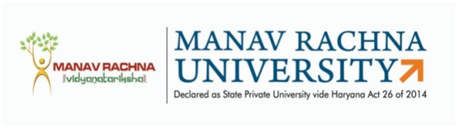 MANAV RACHNA UNIVERSITYSector-43, Aravali Hills, FaridabadPre-Submission Seminar ReportName of the Ph. D Scholar 	: ____________________________________________Department			: ____________________________________________Date of Registration		: ____________________________________________Registration No. 		: ____________________________________________Name of the Supervisor	: ____________________________________________Name of the Co-Supervisor(s):____________________________________________Title of Research Work:	:_______________________________________________________________________________________________________________________Comments:_______________________________________________________________________________________________________________________________________________________________________________________________________________________________________Date:Supervisor(s) 									DRC Chairperson				DRC Member(s)Name & Signature